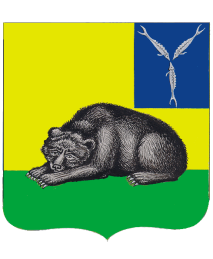 ВОЛЬСКОЕ МУНИЦИПАЛЬНОЕ СОБРАНИЕВОЛЬСКОГО МУНИЦИПАЛЬНОГО РАЙОНАСАРАТОВСКОЙ ОБЛАСТИРЕШЕНИЕ   от 08.12.2014 г.                               № 4/48-360                               г. Вольск     О внесении  изменений в Положение о порядке присвоениязвания  «Почётный гражданин Земли Вольской» и в Положение о комиссии по присвоению звания «Почётный гражданинЗемли Вольской», утверждённые решением Вольского муниципального Собрания  от 25.04.2007 года № 3/20-273          В целях признания выдающихся заслуг и достижений граждан, проявивших личное мужество и героизм при исполнении гражданского долга, на основании статьи 19 Устава Вольского муниципального района, Вольское  муниципальное Собрание                               РЕШИЛО:Внести в Положение о порядке присвоения звания «Почётный гражданин Земли Вольской», утверждённое решением Вольского муниципального Собрания от 25.04.2007 года № 3/20-273, следующие изменения:в статье 5:- первый абзац дополнить предложениями следующего содержания: «Материалы и ходатайства на присвоение звания «Почётный гражданин земли Вольской» принимаются комиссией до 1 ноября текущего года. Материалы и ходатайства, поступившие после 1 ноября текущего года, рассматриваются комиссией в очередном году. Комиссия вносит проекты решения в Вольское муниципальное Собрание о присвоении звания «Почётный гражданин Земли Вольской» не позднее 1 декабря текущего года.»;- в третьем абзаце, после слов «после обязательного получения письменного согласия кандидата» дополнить словами «, либо его наследников (для кандидатов на присвоение звания «Почётный гражданин Земли Вольской» посмертно), за исключением случая, указанного в абзаце первом статьи 7 настоящего Положения»;        2) предложение второе  абзаца первого статьи 6 исключить;в статье 7 первый абзац дополнить предложениями следующего содержания: «В отношении кандидатов на присвоение звания «Почётный гражданин Земли Вольской» посмертно комиссией  запрашивается письменное согласие наследников указанного кандидата, если такое согласие не было им дано при жизни. Указанное согласие не требуется в случае представления на присвоение звания «Почётный гражданин Земли Вольской» посмертно кандидата, сведения о котором содержатся в документах Архивного фонда Российской Федерации и других архивных документах, доступ к которым не ограничен в соответствии с законодательством об архивном деле в Российской Федерации, а также в случае, если кандидатом на присвоение звания «Почётный гражданин Земли Вольской», либо по его просьбе иными лицами доступ к соответствующим персональным данным предоставлен неограниченному кругу лиц»; в статье 8 после слов «После получения письменного согласия кандидата, на рассмотрение вопроса о присвоении ему звания «Почётный гражданин Земли Вольской» дополнить словами «либо его наследников (для кандидатов на присвоение звания «Почётный гражданин Земли Вольской» посмертно), за исключением случаев, когда такое согласие является в соответствии с действующим законодательством не обязательным,»;статью 9 изложить в следующей редакции:«Статья 9.Претенденты на присвоение звания «Почётный гражданин Земли Вольской», а также их наследники и (или) близкие родственники (в  случае присвоения указанного звания посмертно), вправе присутствовать на заседании Вольского муниципального Собрания, в котором внесён вопрос о присвоении звания.»;в статье 10:- после слов «один раз в год» дополнить словами «в третьей декаде декабря текущего года»;    - слова «, как правило,» исключить;статью 13 дополнить абзацами четвёртым, пятым и примечанием  следующего содержания:«В случае присвоения гражданину звания «Почётный гражданин Земли Вольской» посмертно одному из его близких родственников на основании письменного заявления, поданного в комиссию, для хранения как память передаётся грамота «Почётного гражданина Земли Вольской». К указанному заявлению должны быть приложены документы, подтверждающие родство с лицом, удостоенным звания «Почётный гражданин Земли Вольской». Передача оформляется протоколом передачи в двух экземплярах, один из которых хранится у лица, получившего грамоту «Почётного гражданина Земли Вольской», а другой – в Вольском муниципальном Собрании.В случае отсутствия у лица, удостоенного звания «Почётный гражданин Земли Вольской», близких родственников грамота «Почётного гражданина Земли Вольской» на основании решения комиссии  не изготавливается.Примечание.  Под близкими родственниками в настоящем Положении понимаются супруг, супруга, родители, дети, усыновители, усыновлённые, родные братья и родные сёстры, дедушка, бабушка, внуки.»;в статье 21:а) второе предложение первого абзаца после слов «не может превышать одного» дополнить словами «, не считая званий, присваиваемых посмертно»;б) абзац второй после слов «в отсутствие представляемого к званию лица» дополнить словами «либо близких родственников лица, удостоенного звания «Почётный гражданин Земли Вольской» (в  случае присвоения указанного звания посмертно)»; Внести изменение в Положение о комиссии по присвоению звания «Почётный гражданин Земли Вольской», утверждённое решением Вольского муниципального Собрания от 25.04.2007 года № 3/20-273, дополнив абзац  пятый  пункта 3.6.  после слов «звание «Почётный гражданин Земли Вольской» словами «либо  близких родственников  кандидатов на присвоение звания «Почётный гражданин Земли Вольской» посмертно (супруг, супруга, родители, дети, усыновители, усыновлённые, родные братья и родные сёстры, дедушка, бабушка, внуки), за исключением случаев, когда такое согласие является в соответствии с действующим законодательством  не обязательным».         3.Настоящее решение вступает в силу со дня его  официального опубликования, за исключением абзаца 1 пункта 1 части 1 настоящего Решения, который вступает в силу с 1 января 2015 года.        4. Контроль за исполнением настоящего решения возложить на Главу муниципального района.Главамуниципального района                                                                              А.И. Краснов